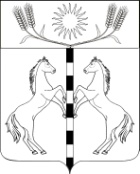 ПОСТАНОВЛЕНИЕАДМИНИСТРАЦИИ КАНЕЛОВСКОГО СЕЛЬСКОГО ПОСЕЛЕНИЯ СТАРОМИНСКОГО РАЙОНАот  18.09.2023                                                                                    № 31     ст.КанеловскаяО проведении уточнения записей в книгах похозяйственного учета в 2023 годуна территории Канеловского сельского поселения Староминского района Во исполнении приказа Минсельхоза РФ от 11 октября 2010 года                   № 345, Об утверждении формы и порядка ведения похозяйственных книг органами местного самоуправления поселений органами местного самоуправления городских округов», в соответствии с порядком ведения книг похозяйственного учета, руководствуясь статьёй 31 Устава Канеловского сельского поселения Староминского района,                                       п о с т а н о в л я ю:1. Провести на территории Канеловского сельского поселения Староминского района в период с 01 октября 2023 года по 31 октября 2023 год уточнение записей в книгах похозяйственного учета 2024– 2028 годы путем сплошного обхода домов и опроса населения. 2. Специалисту 1 категории  администрации Канеловского сельского поселения Староминского района Клипань З.Э. подготовить список населенных пунктов и улиц, расположенных на территории Канеловского сельского поселения Староминского района (приложение № 1). 3.  Утвердить хронометраж времени по уточнению записей одного лицевого счета в книгах похозяйственного учета Канеловского сельского поселения Староминского района (приложение № 2).4.    Утвердить смету расходов по уточнению записей одного лицевого счета в книгах похозяйственного учета Канеловского сельского поселения Староминского района (приложение № 3). 5.  Специалисту 1 категории администрации Канеловского сельского поселения Староминского района (Костенко М.А.) обнародовать настоящее постановление в установленных местах и обеспечить его размещение (опубликование) на официальном сайте администрации Канеловского сельского поселения Староминского района. 6.    Контроль за выполнением настоящего постановления оставляю за собой.7.  Постановление вступает в силу после его официального обнародования.Главы Канеловского сельского поселения Староминского района                                                                         Л.Г.Индыло ЛИСТ СОГЛАСОВАНИЯпостановления администрации Канеловского сельского поселения Староминского района от 18.09.2023 года № 31 О проведении уточнения записей в книгах похозяйственного учета             в 2023 годуна территории Канеловского сельского поселения Староминского района Проект внесен:Специалист 1 категории администрации Канеловского сельского поселенияСтароминского района                                                            З.Э.Клипань                                                                                                     ___________2023 г.Проект согласован:Специалист 1 категории администрации Канеловского сельского поселенияСтароминского района                                                             М.А.Костенко                                                                                                      ___________2023 г.                                                                       Приложение №1                                                                       к постановлению администрации                                                                        Канеловского сельского поселения                                                                  от ________________ № ________Список поселков и улиц, расположенных на территории                     Канеловского сельского поселения Староминского района                                                                      Приложение 2                                                                       к постановлению администрации                                                                       Канеловского сельского поселения                                                                       Староминского района                                                                 от ______________ № __________Хронометраж времени при уточнении записей одного лицевого счета                       в книгах похозяйственного учёта администрации                                   Канеловского сельского поселения Староминского районаВремя на уточнение записей в одном лицевом счете похозяйственной книги администрации Канеловского сельского поселения на состав семьи 2 человека – 14 минут. Время на уточнение записей в одном лицевом счете похозяйственной книги администрации Канеловского сельского поселения на состав семьи 3 человека – 16 минут. Время на уточнение записей в одном лицевом счете похозяйственной книги администрации Канеловского сельского поселения на состав семьи 5 человек – 18 минут.Время на уточнение записей в одном лицевом счете похозяйственной книги администрации Канеловского сельского поселения на состав семьи более 5 человек – 20 минут.Среднее время от одного до другого – 3 минуты.Среднее время уточнения записей в одном лицевом счете – 20 минут.Специалист 1 категории администрации Канеловского сельского поселенияСтароминского района                                                                       З.Э.Клипань                                                                      Приложение 3                                                                      к постановлению администрации                                                                       Канеловского сельского поселения                                                                       Староминского района                                                                 от ______________ № __________Смета расходов по уточнению записей одного лицевого счета в книгах похозяйственного учёта администрации Канеловского сельского поселения Староминского района1. Всего 1769 лицевых счета2. Хронометраж среднего времени на закладку одного лицевого счета с учетом перехода от одного дома до другого – 20 минут.3. 60 минут / 20 минут = 3 лицевых счета в 1 час, 1 рабочий день = 7 часов 7 часов *3 лицевых счета =21 лицевых счетов в день 22 рабочий день (в октябре) *21 лицевых счетов = 462лицевых счета4. 16 242 рублей (заработная плата в месяц) МРОТ по состоянию на 01.09.2023 5. 16 242 рублей /462 лицевых счета =35,15 рублей 35,15 рублей /100*27,3 = 9,5 рублей (начисления) 6. 35, 15 рубля +9,5 рублей (начисления) = 44,65 рублей – стоимость 1 лицевого счета с начислениями.7. 1769 лицевых счета *44,65 рублей =78 985.85Специалист 1 категории администрации Канеловского сельского поселения Староминского района                                                                       З.Э.Клипань № п/п № п/п № п/п № п/п Название поселка, (улицы, переулки)Название поселка, (улицы, переулки)Номер книгиНомер книгиСтаница КанеловскаяСтаница КанеловскаяСтаница КанеловскаяСтаница КанеловскаяСтаница КанеловскаяСтаница КанеловскаяСтаница КанеловскаяСтаница Канеловская1.1.1.1.1.ул. Южная ул. Южная 12.2.2.2.2.пер.Пушкина пер.Пушкина 13.3.3.3.3.ул. Стахановскаяул. Стахановская14.4.4.4.4.пер.Южныйпер.Южный15.5.5.5.5.ул.Пионерская ул.Пионерская 16.6.6.6.6.пер.Первомайскийпер.Первомайский17. 7. 7. 7. 7. ул. Стахановскаяул. Стахановская1 (часть 2)8.8.8.8.8.ул.Котовскогоул.Котовского1 (часть 2)9.9.9.9.9.ул.Коммунистическаяул.Коммунистическая1 (часть 2)10.10.10.10.10.пер.Чапаевапер.Чапаева1 (часть 2)11.11.11.11.11.ул. Чкалова ул. Чкалова 212.12.12.12.12.ул. Чкаловаул. Чкалова2 (часть2)13.13.13.13.13.пер. Первомайскийпер. Первомайский2 (часть 2)14.14.14.14.14.ул.Котовскогоул.Котовского2 (часть 2)15.15.15.15.15.ул.Коммунистическаяул.Коммунистическая2 (часть 2)16.16.16.16.16.ул. Пионерскаяул. Пионерская2 (часть 2)17.17.17.17.17.ул.Энгельсаул.Энгельса318.18.18.18.18.пер.Колхозныйпер.Колхозный3 19.19.19.19.19.ул. Энгельсаул. Энгельса3 (часть 2)20.20.20.20.20.ул. Пионерскаяул. Пионерская3 (часть 2)21.21.21.21.21.переулок Ленинапереулок Ленина3 (часть 2)22.22.22.22.22.ул. Калининаул. Калинина3 (часть 2)23.23.23.23.23.переулок Пушкинапереулок Пушкина3 (часть 2)24.24.24.24.24.пер. Чапаева пер. Чапаева 3 (часть 2)25.25.25.25.25.пер.Горькогопер.Горького3 (часть 2)26.26.26.26.26.ул.Центральнаяул.Центральная427.27.27.27.27.ул.Пионерскаяул.Пионерская428.28.28.28.28.пер.Ленинапер.Ленина429.29.29.29.29.ул.Калининаул.Калинина430.30.30.30.30.пер.Пушкинапер.Пушкина431.31.31.31.31.ул.Центральнаяул.Центральная4 (часть 2)32.32.32.32.32.пер.Чапаевапер.Чапаева4 (часть 2)33.33.33.33.33.ул.Шевченкоул.Шевченко534.34.34.34.34.ул.Коммунистическаяул.Коммунистическая535.35.35.35.35.ул.Пионерскаяул.Пионерская536.36.36.36.36.ул.Пролетарнаяул.Пролетарная537.37.37.37.37.ул.Мираул.Мира538.38.38.38.38.ул.Р.Люксембургул.Р.Люксембург639.39.39.39.39.пер.Ленинапер.Ленина640.40.40.40.40.пер.Октябрьскийпер.Октябрьский641.41.41.41.41.ул.Котовскогоул.Котовского642.42.42.42.42.ул.Коммунистическаяул.Коммунистическая643.43.ул.Пионерскаяул.Пионерскаяул.Пионерскаяул.Пионерскаяул.Пионерская644.44.пер.Ленинапер.Ленинапер.Ленинапер.Ленинапер.Ленина6 (часть 2)45.45.ул.Р.Люксембургул.Р.Люксембургул.Р.Люксембургул.Р.Люксембургул.Р.Люксембург6 (часть 2)46.46.ул.Калининаул.Калининаул.Калининаул.Калининаул.Калинина6 (часть 2)47.47.пер.Пушкинапер.Пушкинапер.Пушкинапер.Пушкинапер.Пушкина6 (часть 2)48.48.пер.Чапаевапер.Чапаевапер.Чапаевапер.Чапаевапер.Чапаева6 (часть 2)49.пер.Горькогопер.Горькогопер.Горькогопер.Горькогопер.Горькогопер.Горького6 (часть 2)50.пер.Школьныйпер.Школьныйпер.Школьныйпер.Школьныйпер.Школьныйпер.Школьный6 (часть 2)51.ул.Кироваул.Кироваул.Кироваул.Кироваул.Кироваул.Кирова752.пер.Школьныйпер.Школьныйпер.Школьныйпер.Школьныйпер.Школьныйпер.Школьный753.53.53.пер.Пушкинапер.Пушкинапер.Пушкинапер.Пушкина754.54.54.ул.Котовскогоул.Котовскогоул.Котовскогоул.Котовского755.55.55.ул.Коммунистическаяул.Коммунистическаяул.Коммунистическаяул.Коммунистическая756.56.56.ул.Пионерскаяул.Пионерскаяул.Пионерскаяул.Пионерская757.57.57.ул.Кироваул.Кироваул.Кироваул.Кирова7 (часть 2)58.58.58.пер. Ленинапер. Ленинапер. Ленинапер. Ленина7 (часть 2)59.59.59.ул.Калининаул.Калининаул.Калининаул.Калинина7 (часть 2)60.60.60.пер.Чапаевапер.Чапаевапер.Чапаевапер.Чапаева7 (часть 2)61.61.61.пер. Горькогопер. Горькогопер. Горькогопер. Горького7 (часть 2)62.62.62.пер.Школьный пер.Школьный пер.Школьный пер.Школьный 7 (часть 2)63.63.63.пер.Восточный пер.Восточный пер.Восточный пер.Восточный 7 (часть 2)64.64.64.ул.Ленинаул.Ленинаул.Ленинаул.Ленина865.65.65.пер.Чапаевапер.Чапаевапер.Чапаевапер.Чапаева866.66.66.пер.Первомайскийпер.Первомайскийпер.Первомайскийпер.Первомайский867.67.67.пер.Октябрьскийпер.Октябрьскийпер.Октябрьскийпер.Октябрьский868.68.68.ул.Котовскогоул.Котовскогоул.Котовскогоул.Котовского869.69.69.ул.Пионерскаяул.Пионерскаяул.Пионерскаяул.Пионерская870.70.70.пер.Школьныйпер.Школьныйпер.Школьныйпер.Школьный871.71.71.ул.Пионерскаяул.Пионерскаяул.Пионерскаяул.Пионерская8 (часть 2)72.72.72.ул.Ленинаул.Ленинаул.Ленинаул.Ленина8 (часть 2)73.73.73.пер.Ленинапер.Ленинапер.Ленинапер.Ленина8 (часть 2)74.74.74.ул.Калининаул.Калининаул.Калининаул.Калинина8 (часть 2)75.75.75.пер.Чапаевапер.Чапаевапер.Чапаевапер.Чапаева8 (часть 2)76.76.76.пер.Горькогопер.Горькогопер.Горькогопер.Горького8 (часть 2)77.77.77.пер.Школьный пер.Школьный пер.Школьный пер.Школьный 8 (часть 2)78.78.78.ул.Партизанскаяул.Партизанскаяул.Партизанскаяул.Партизанская979.79.79.пер.Колхозныйпер.Колхозныйпер.Колхозныйпер.Колхозный980.80.80.пер.Октябрьскийпер.Октябрьскийпер.Октябрьскийпер.Октябрьский981.81.81.ул.Котовскогоул.Котовскогоул.Котовскогоул.Котовского982.82.82.ул.Коммуническаяул.Коммуническаяул.Коммуническаяул.Коммуническая983.83.83.ул.Партизанскаяул.Партизанскаяул.Партизанскаяул.Партизанская9 (часть 2)84.84.84.ул.Пионерскаяул.Пионерскаяул.Пионерскаяул.Пионерская9 (часть 2)85.85.85.пер.Ленинапер.Ленинапер.Ленинапер.Ленина9 (часть 2)86.86.86.ул.Калининаул.Калининаул.Калининаул.Калинина9 (часть 2)87.87.87.пер.Восточныйпер.Восточныйпер.Восточныйпер.Восточный9 (часть 2)88.88.88.ул.Свободнаяул.Свободнаяул.Свободнаяул.Свободная1089.89.89.пер.Ленинапер.Ленинапер.Ленинапер.Ленина1090.90.90.пер.Первомайскийпер.Первомайскийпер.Первомайскийпер.Первомайский1091.91.91.пер.Октябрьскийпер.Октябрьскийпер.Октябрьскийпер.Октябрьский1092.92.92.ул.Котовскогоул.Котовскогоул.Котовскогоул.Котовского1093.93.93.ул.Коммунистическаяул.Коммунистическаяул.Коммунистическаяул.Коммунистическая1094.94.94.ул.Пионерскаяул.Пионерскаяул.Пионерскаяул.Пионерская1095.95.95.ул.Свободнаяул.Свободнаяул.Свободнаяул.Свободная10 (часть 2)96.96.96.пер.Школьный пер.Школьный пер.Школьный пер.Школьный 10 (часть 2)х.Ейскийх.Ейскийх.Ейскийх.Ейскийх.Ейскийх.Ейскийх.Ейскийх.Ейский97.97.97.ул.Октябрьскаяул.Октябрьскаяул.Октябрьскаяул.Октябрьская11с.Первомайскоес.Первомайскоес.Первомайскоес.Первомайскоес.Первомайскоес.Первомайскоес.Первомайскоес.Первомайское98.98.98.ул.Севернаяул.Севернаяул.Севернаяул.Северная12пос.Орлово-Кубанскийпос.Орлово-Кубанскийпос.Орлово-Кубанскийпос.Орлово-Кубанскийпос.Орлово-Кубанскийпос.Орлово-Кубанскийпос.Орлово-Кубанскийпос.Орлово-Кубанский99.99.99.д.1 (кв.1-16)д.1 (кв.1-16)д.1 (кв.1-16)д.1 (кв.1-16)13100.100.100.д.2 (кв.1-14)д.2 (кв.1-14)д.2 (кв.1-14)д.2 (кв.1-14)13101.101.101.д.3 (кв.1-16)д.3 (кв.1-16)д.3 (кв.1-16)д.3 (кв.1-16)13102.102.102.д.4 (кв. 1-16)д.4 (кв. 1-16)д.4 (кв. 1-16)д.4 (кв. 1-16)13103.103.103.д.5 (кв. 1-18)д.5 (кв. 1-18)д.5 (кв. 1-18)д.5 (кв. 1-18)13104.104.104.д.6 (кв. 1-4)д.6 (кв. 1-4)д.6 (кв. 1-4)д.6 (кв. 1-4)13105.105.105.д.7 (кв.1-4)д.7 (кв.1-4)д.7 (кв.1-4)д.7 (кв.1-4)13106.106.106.д.8 (кв. 1-4)д.8 (кв. 1-4)д.8 (кв. 1-4)д.8 (кв. 1-4)13107.107.107.д.9 (кв. 1-3)д.9 (кв. 1-3)д.9 (кв. 1-3)д.9 (кв. 1-3)13